 «Կրթություն առանց սահմանի » ՀԿ
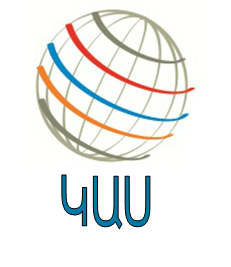 Հետազոտական  աշխատանքԹեմա`  Դերային խաղԴպրոց՝ Երևանի Հրանտ դինքի անվան թիվ44 հիմնական դպրոց Կատարող՝    Խանում ԴարբինյանՂեկավար՝  Լիլիթ ԲարսեղյանԵՐԵՎԱՆ 2022ԲովանդակությունՆերածությունՀետազոտական աշխատանքի արդիականությունը: Դերային խաղն ուսման և հոգեբանության մեջ կիրառվող մեթոդ էֈ Կրթական ծրագրերում, օրինակ, ուսուցիչը աշակերտներին կարող է անսպասելի իրավիճակներ առաջարկել, ուր աշակերտներին անհրաժեշտ է ընդունել որևէ դեր կամ տեսակետ, այնուհետև՝ փորձեր անել դա հասունացնելու և ավարտելուֈ Այն աշակերտները, ովքեր չեն մասնակցում բուն դերային խաղին, ստանձնում են դիտորդի դերը և խաղի ավարտից հետո եզրակացություններ անումֈ Դերային խաղն արդյունավետ իրականացնելու նախապայամանը առաջարկվող դերային իրավիճակի՝ իրականությանը հնարավորինս մոտ լինելու մեջ էֈ Խաղը հաճախ կառուցվում է պոտենցիալ կոնֆլիկտների շուրջֈ Այն օգտակար է, երբ փորձ է արվում ցույց տալ, որ նույն թեմայի շուրջ տարբեր մարդիկ կարող են տարբեր կարծիքներ ունենալֈ Երեխայական իրավիճակներ ստեղծելու փաստը զարգացման տեսանկյունից կարելի է մեկնաբանել, որպես վերացական մտածողության զարգացման միջոց: Խաղը երեխայի համար աննպատակ գործողություն չէ, այն խիստ նպատակային է:Հետազոտական աշխատանքի նպատակը. Հետազոտական աշխատանքի նպատակն է ուսումնասիրել և հետազոտել թեմայում առակա առանձնահատկություններն ու կարևորությունները:Հետազոտական աշխատանքի խնդիրները. Հետազոտական աշխատանքի նպատակներից է նաև ուսումնասիրությունների արդյունքում վեր հանել թեմայում առկա խնդիրները և առաջարկել վերջիններիս լուծման հնարավոր տարբերակներ:Աշխատանքի կատարման ընթացքում օգտագործված մեթոդները.Խաղային մեթոդԳործնական ուսուցման մեթոդԱկտիվ ուսուցման մեթոդԸնդհանուր հարց ու պատասխանի մեթոդՀարցադրումների մեթոդՀետազոտական մեթոդԴերային խաղԴերային խաղն ունի ուսուցանող, դաստիարակող և պրակտիկ մեծ հնարավորություններ: Այն խոսքային, խաղային և ուսուցման միաժամանակյա գործընթաց է: Խաղի ընթացքում երեխան գտնվում է խոսքային պատրաստականության մեջ, ուշադիր լսում է ուսուցչին և ընկերներին: Անընդհատ կրկնվող բառերը չեն հոգնեցնում ու ձանձրացնում նրան:Անհատի վարքի հմտությունների ձևավորման հզոր միջոցներից մեկն է համարվում դերային խաղը: Երեխաների անհատական առանձնահատկությունները և բնավորության գծերը վառ արտահայտվում են խաղի բնույթի և այն դերի միջոցով, որը իր վրա վերցնում է երեխան ընդհանուր խաղերում: Ընդհանուր խաղերը մեծ նշանակություն ունեն բնավորության դաստիարակման գործում: Դիմացկունություն ցավի նկատմամբ, արժանապատվության, պատասխանատվության, վստահության և արդարության զգացում: Իր կյանքի ոչ մի փուլում երեխան չի սովորի այդքան շատ և արդյունավետ, քան իր մանկական խաղերի ընթացքում: Այդ իսկ պատճառով խաղային գործունեությունը հարկավոր է տեղափոխել դպրոցական ուսուցման շրջան, այդ դեպքում երեխայի ներքին հնարավորությունները ավելի ազատ են զարգանում:Գալիս է մի պահ, երբ փոքրիկը սկսում է պրոեկտել շրջակա միջավայրն ու իր կյանքը: 1,5 տարեկանից փոքրիկը ընդօրինակում է այն, թե ինչպես է մայրը լվանում ափսեները, ինչպես է պապիկը կարդում: Իհարկե ոչ բոլոր երեխաները կարող են կռահել ու խաղալ դերային խաղ: Անհրաժեշտ է հուշել և ցույց տալ, որ տիկնիկներին ու արջուկներին կարելի է կերակրել գդալից, պատառաքաղից: Ընդ որում պետք է մեկնաբանել գործողությունները և արտաբերել ձայները` նյամ – նյամ և այլն: Եթե երեխան 1,5 տարեկանում կարող է փոխարինել իրական առարկան (օրինակ գնացքը մի շարք խորանարդիկներով) հորինված առարկայով, ապա դա շատ լավ ցուցիչ է նրա զարգացման համար: Չի կարելի ընդհատել և ուղղել նրան, թող երևակայի:Երեխային շատ են անհրաժեշտ դերային խաղերը, դրանք նրան օգնում են նախապատրաստվել կյանքին ու հասարակությանը: Գործողությունների կրկնումըմեծերի ետևից և սյուժետների խաղարկումը կարող են թվալ չհղկված: Երեխան կարող է պահել իրեն գոռոզ, միամիտ, ակտիվ կամ պասիվ:Խաղարկելով  իրադարձությունները  մեծերը  կանխատեսում  են  այս  կամ այն իրադարձությունների գործողությունների կարգը` բերելով նրան կարգապահության:Տղաները իրենց վրա վերցնում են պաշտպանի, ռազմիկի դերը: Աղջիկները` ապագա մոր , տնային տնտեսուհու դերը: Մինջև 6 տարեկան դերերը կարող են փոփոխվել և լինել տարատեսակ: Հետագայում երեխան կհասկանա, որ մոր դերը խաղալ և օրորել տիկնիկին պետք է կատարեն աղջիկները:Երբ երեխան գիտակցում է, որ գործում է ինքնուրույն, սկսվում է նրա կյանքի առաջին դերային խաղը: Այս իրադարձությունը սկսվում է 2-ից 4 մինջև 5-7 տարեկան սահմաններում: Երեխան փորձում է կրկնել մեծի գործողությունները, բոլոր առարկաները և իրադարձությունները , որոնք վառ էմոցիոնալ արձագանք և տեղ են գտել երեխայի հոգում` վերածվելով նրա նոր կերպարներին: Երեխան կարող է խաղարկել տարատեսակ <<առարկայական >> դերեր: Նա կարող է լինել մեծ բեռնատար մեքենա, կամ փոքրիկ կատու: Մանկական երևակայությունը չունի սահմաններ: Կերպարադերային խաղը դա առանձին աստիճան է դեպի երեխայի երևակայական ու կախարդական աշխարհ: Երեխային շրջապատող յուրաքանչյուր առարկա ձեռք է բերում նոր նշանակություն: Թավայի կափարիչը վերածվում է ղեկի, սանրը, գդալը` բարձրախոսի: Աստիճանաբար կերպարային խաղերը ձեռք են բերում սյուժե: Երեխաները սյուժետած դերային խաղերը խաղում են սկսած 3,5-ից 4 տարեկանից:Բոլոր երեխաներն էլ հայրիկի ու մայրիկի կոշիկները հագնել սիրում են` որ նրանց պես լինեն, որ ավելի բարձրահասակ լինեն, որ պարզապես ուրիշ լինեն: Վերազգեստավորման խաղը, բացի իր խորհրդանշանակությունից, դրանից բխող գրոտեսկային էֆեկտի շնորհիվ միշտ զվարճալի է: Սա թատրոն է, միշտ հետաքրքիր է ուրիշի զգեստներ հագնելը , ինչ-որ դեր խաղալը, ոչ քո կյանքով ապրելը, օտար շարժուձևեր կրկնելը:	Ջ.ՌՈԴԱՐԻԽաղալիքի դերը երեխայի զարգացման գործում	և Խաղը որպես հոգեբանական պաշտպանությունՄեծ հրաշք է, երբ երեխան խաղում կամ շփվում է տիկնիկի հետֈԵրեխան հարցեր է առաջադրում, տալիս է տիկնիկին իբրև թե այդ հարցերը տիկնիկից է լսում ու ինքն էլ սկսում է պատասխանել իր տված հարցինֈ Այսպիսով, տիկնիկի միջոցով շատ բարդ ու համակողմանի վերլուծություններ են տեղի ունենում երեխայի գիտակցության ու հոգեբանության մեջֈ Տիկնիկը երեխայի համար դառնում է կյանքի հետ շփվելու, շատ հարցերի պատասխանները այդ շփման միջոցով գտնելու միջոցֈԱյնպես որ, այն ծնողները, որոնք իրենց երեխաներին հաճախ են տանում տիկնիկային թատրոն, նախ ազատվում են երեխաների բարձրացրած շատ հարցերի պատասխանները տալուց, միաժամանակ օգնելով հետագա կյանքում ինքնուրույն հաղթահարել շատ խոչընդոտներֈ Տիկնիկայինում դաստիարակված երեխան փառավոր պատկերացումներ ունի, հավատ ունի իր գործի նկատմամբ և գիտի, որ իր կողքին կան իր նման մտածող այլ երեխաներֈՏիկնիկները հայելի են, նրանց միջոցով երեխան ցուցադրում է իրեն շրջապատող մարդկանց վարքը:Դերախաղի արդյունքը ավելի ակնհայտ կլինի, եթե դերախաղը լինի կենդանի` երեխայի խաղալիքը ( օրինակ` շունը, ձին, արջուկը…) նրա համար կենդանի են, շնչավոր, երեխան խոսում է, հարցեր տալիս, պատասխանում, ապրում նրանց հետ:Խաղը որպես հոգեբանական պաշտպանությունԴերային խաղերը երեխայի հոգեկանի զարգացման մեջ զբաղեցնում է կարևոր տեղ:Փոխարինող առարկաները զբաղեցնում են առաջին աստիճանը սիմվոլների հասկացման գործում: Չե որ ոչ ոք թույլ չի տա երեխային իրական արդուկի կամ մուրճի հետ խաղալ: Յուրաքանչյուր երեխայի ամենաբաղձալի ցանկությունն է տիրանալ անհասանելի իրերին: Այդ իսկ պատճառով մանկական ֆանտազիայում մուրճ է դառնում սովորական մատիտը: Դերային խաղում զարգանում է կամածին վարքը: Երեխայի մոտ զարգանում է կամածին ուշադրություն և կամածին հիշողություն: Հիմնվելով ստացած տեղեկության վրա, նա փողարինող  առարկանօժտում է այն հատկանիշներով, որոնք առավել շատ են նրան հետաքրքրում: Մանկական հոգեբաները նշում են, որ ստեղծագործական ընդունակությունները ուժեղ զարգացած են այն երեխաների մոտ, ովքեր ունեն քիչ խաղալիքներ և ավելի շատ խաղում են քարերով, կամ կենցաղային առարկաներով: Իր երևակայության մեջ հասարակ առարկային տալով տարբեր գործառույթներ երեխաները սովորում են գնահատել առարկան բոլոր կողմերից: Հետագայում նման երեխաները իրադարձությանը նայում են դիտորդի տեսանկյունից և հասկանում այլոց տեսակետները:Դերային խաղերը հասարակության հետ պրոեկտման վերաբերմունք են: Հասակակիցների դերային խաղերը օգնում են կառուցել հարաբերություններ ընկերների հետ, պաշտպանել սեփական հետաքրքրությունները և հաշվի առնել այլ մարդկանց ցանկությունները: Խաղի մեջ փոքրիկը ձեռք է բերում հմտություններ, որոնք պետք կգան ուսումնական գործընթացում:Ինչքան երեխայի հայացքներն են փոխվում, այնքան ել փոխվում է խաղի սյուժեն: Երեխաների համար դերային խաղերն ունեն ավանդական սյուժետ` խանութ, հիվանդանոց, դպրոց: Նման խաղեր խաղում են բոլոր սերունդները` ավելացնելով նրանց տարբեր բովանդակություններ: Խաղի բովանդակության վերաբերմունքը փոխանցվում է մասնակիցներին: Մի <<մայրը>> կզայրանա ընտանիքի վրա բարձր ձայնով, մյուսը երգեր կերգի և գրքեր կկարդա :Մարդկանց հարաբերությունները իրար նկատմամբ շատ են հուզում երեխաներին: Դերային խաղի մեջ փորձելով կրկնել այն ամենը ինչ նրանք տեսել և լսել են` երեխաները իրենց վրա են վերցնում այս կամ այն ոճը:Ինչքան մեծանում է երեխան, այնքան բարդ էն դառնում դերային խաղերը: Ի հայտ են գալիս կանոններ, որոնց հարկավոր է հետևել: 6-7 տարեկան երեխաները կպնդեն խաղը անցկացնել իրենց ձևով` մտնելով կոնֆլիկտի մեջ և ստանալով իրավունք խաղալ գլխավոր դերը<<մամայի>> կամ <<վաճառողուհու>>: Մեծանալով, ավագ նախադպրոցակաները սովորում են պայմանավորվել և պլանավորել խաղը, ընդ որում երեխաները լավ են ընկալում նոր դերերը, բայց ոչ դրանց ստեղծումը:Նրանք վերցնւմ են միայն խաղի այն ձևերը որոնք ցույց են տվել նրանց ընկերները կամ մեծահասակները:Ոչ բոլոր երեխաները հակվածություն ունեն դեպի դերային խաղ: Ամաչկոտ, քաշվող փոքրիկները հաճախ նախընտրում են սպորտային խաղեր, կամ մենակություն համակարգչի դիմաց: Չի կարելի թերագնահատել դերային խաղերի ներդրումը երեխայի զարգացման գործում: Եթե երեխան ամաչկոտ է, կարելի է երեխային գրավել դեպի խաղը` այն վերածելով թաթերական ներկայացման: Կախարդական հեքիաթները, որոնք սիրում են երեխաները, կօգնեն պատրաստել վարքի ճիշտ հմտությունների, յուրաքանչյուր տնային աշխատանք կարելի է ուղեկցել խաղով: Երեխային խաղի մեջ ներգրավելուն միտված այդ բոլոր միջոցներն ունեն մեկ նպատակ` դաստիարակել ներդաշնակ զարգացած, հաջողված անձնավորություն:Երեխան խաղում է մի շարք զգացմունքներին համապատասխան:Դերախաղը հարստացնում է երեխայի զգացմունքները և զգայարանները:Երեխան կարող է հիշել ամիսներ առաջ տեղի ունեցած հաճելի մի իրադարձություն և խաղալ այդ իրավիճակը տիկնիկի հետ:Դերախաղ կարող են կազմակերպել չափահաս երեխաները փոքրերի հետ, սա ունի դրական ուղղվածություն, երբ,կազմակերպելով դերախաղ, չափահաս երեխաները կարող են փոխանցել իրենց “առաջնորդի” վարքը փոքրին:Երեխաները պետք է խաղան իրենց հասակակիցների հետ, այլապես կմեծանան բարդույթավորված, սեփական կարծիքից զուրկ, ագրեսիվ:Դերախաղը ծանոթանալու, շփվելու, ընկերանալու միջոց էֈԴերախաղի	նշանակությունը	երեխայի	զարգացման	գործում. Երեխան որպես հերոսՍա ձեռք բերած գիտելիքների կամ փորձի հարստացման միջոց է: Կատարելով որևէ դեր` երեխան ձգտում է` ըստ համապատասխան իրավիճակի դրսևորել այն և հասցնել ավարտին: Դերախաղը մասնակիցներին հնարավորություն է տալիս բացահայտել իրենց ընդունակությունները: Անհրաժեշտ է ընտրել խաղի համար բազմաբովանդակ և հետաքրքրաշարժ թեմաֈԱյդ կերպ հնարավոր է լինում իրականացնել տարբեր դերեր: Այստեղ կարեվորվում են համապատասխան մթնոլորտի ստեղծում և մասնակիցների անկաշկանդ վարքագծի ապահովումը: Դերախաղերը կարող են ունենալ հստակ կառուցվածք կամ լինել ազատ: Այն օգտակար է երբ փորձում են ցույց տալ, որ նույն թեմայի շուրջ տարբեր մարդիկ տարբեր կառուցվածք ունեն: Դերախաղի գրագետ իրականացումն անգնահատելի օգուտ է բերում մասնակիցներին: Դրանք ցանկալի է անցկացնել պարապմունքի մեջտեղում: Մեթոդը պետք է կիրառել շատ զգույշ: Ցանկալի է, որ խմբերը լինեն փոքր: Եթե մի խումբը խաղում է մյուս լինում է դիտորդ: Դերախաղը մասնակիցներին հնարավորություն է տալիս հասկանալ, թե ինչպես են իրենց զգում այլ մարդիկ, երբ առնչվում են ինչ-ինչ իրավիճակների հետ: Դերային խաղը երեխայի համար սիրելի, զվարճալի, հետաքրքիր խաղ է, որը զարգացնում է նրա խոսքը, ստեղծագործական ունակութունները, ինքնուրույնությունը, խմբով խաղալու- աշխատելու հմտությունները: Դերախաղի էական նշանակությունը այն է, որ երեխան հայտնվում է ուրիշ մարդու դիրքում և կարծես աշխարհին նայում է այն մեծահասակի տեսանկյունից, որի դերը կատարում է: Երեխայի երևակայությունը զարգանում է հատկապես ստեղծագործական, դերային խաղերի միջոցով: Երեխան հավատում է իր հորինած կերպարին: Նա ոչ միայն հավատում է, այլև ինքն է կատարում այդ դերերը: Մտնելով կերպարի մեջ` երեխան դառնում է նա, ում ընդօրինակում է: Դերախաղը հիմնականում խմբային է, մասնակցում են մի քանի երեխաներ, որոնցից յուրաքանչյուրը կատարում է իր դերը: Այսպես խաղում ձևավորվում են երկար, շղթայաձև   փոխկապակցված   խաղային   խմբեր,   օրինակ`   աշխատում   էհիվանդանոցային համալիրը, բժիշկները զննում են հիվանդներին, վիրաբույժը վիրահատում է ատամնաբույժը բուժում է ատամները, շտապօգնության մեքենան հրդեհից այրվածներին հասցնում է հիվանդանոց, հիվանդանոցի կողքին այրվում է բնակելի շենք, այնտեղ են շտապում հրշեջ մեքենաները և այլն: Դերային խաղերը ժամանցային բնույթի խաղեր են, դրամատիկ գործողության տեսակ, որի մասնակիցները գործում են ընտրված դերերի շրջանակներում, ղեկավարվում են ընտրված դերի միջավայրի տրամաբանությամբ և գործում են արդեն եղած սյուժեով, կամ հենց իրենք են ստեղծում սյուժեն: Հաջող է ստացվել խաղը թե ոչ, որոշվում է խաղացողի խաղի` ընդունված կանոններին համապատասխանությամբ: Կանոնների շրջանակներում խաղացողները հանգիստ կարող են իմպրովիզ անել, որը կբերի իրենց կամ իրենց թիմի հաղթանակին: Այսպիսով դերային խաղն իրենից ներկայացնում է մեկ կամ մի խումբ անձանց կողմից որոշակի իրադարության խաղային մոդելավորումը: Դերային խաղի գործողությունները ծավալվում են այդ խաղի աշխարհում: Այդ աշխարհը կարող է լինել ամբողջովին հորինված, կամ հիմնված լինել ինչ որ գրքի կամ ֆիլմի, կամ մի իրադարձության սյուժեի վրա: Այսպիսի խաղերում շատ հաճախ բացակայում է վերջնական նպատակը և խաղի իմաստը կայանում է այդ խաղային աշխարհի ուսումնասիրումը:Դերային խաղն ունի ուսուցանող, դաստիարակող և պրակտիկ մեծ հնարավորություններ: Այն խոսքային, խաղային և ուսուցման միաժամանակյա գործընթաց է: Հոգեբանների կարծիքով դասապրոցեսում խաղի մրջոցով ստեղծված խթանումը (խաղային խթանումը) պետք է կիրառվի ճանաչողական, էսթետիկական, հաղորդակցական խթանումների հետ միասին: Խաղի ընթացքում երեխան գտնվում է խոսքային պատրաստականության մեջ, ուշադիր լսում է դաստիարակին և ընկերներին: Անընդհատ կրկնվող բառերը չեն հոգնեցնում ու ձանձրացնում նրան:Դերախաղի	նշանակությունը	կրտսեր	դպրոցական	տարիքի երեխաների համարՄեծ մանկավարժ Սուխումլինսկին ասել է տարրական դպրոցի մասին.«Տարրական դպրոցը պետք է տա գիտելիքների կայուն շրջանակ, և ոչ միայն տարրական թևը, այլ նաև մյուս օղակները: Ուսուցումը պետք է կապված լինի մտավոր ֆիզիկական, աշխատանքային, գեղագիտական, բարոյական ուժերի, այսինքն բազմակողմանի խաղի հետ, լինի հուզիչ, հետաքրքիր և դառնա մի գիրք, որը երեխան ցանկանա կարդալ»:«Արդեն սովորելը նրանց համար դառնում է հետաքրքիր, գրավիչ, ուր կա խաղի «պայծառ լույսը»»: Խաղը երեխայի մտածողության ազնիվ զգացմունքների ու ձգտումների կենսատու աղբյուրն է :Եթե դիտարկենք խաղը երեխայի ֆիզիոլոգիական տեսանկյունից, ապա այն զարգացնում է երեխայի ֆիզիկական ուժերը, ամրանում են ձեռքերը, ոտքերը, մարմինը դառնում է ճկուն, աչքը` սուր, զարգանում է նաև հնարամտությունը, նախաձեռնությունը և աչքաչափը:ՕՐ- Սպորտով զբաղվող երեխաները ավելի ուշադիր են,աչալուրջ, զգոն և համբերատար:Խաղերը երեխային տալիս են հնարավորություններ, որ նրանք ինքնուրույն շարժուն գործունեություն կատարեն:Երեխան ինքն է գտնում ելքը, դժվարությունները հաղթահարելու համար:Խաղային գործունեությունն իրականացվում է որոշակի տարածության և ժամանակի սահմաններում:Կրտսեր դպրոցում անցկացվում են շարժողական, դիդակտիկ խաղեր, իսկ ավելի բարձր դասարաններում` սպորտային:Խաղն ունի 3 գործառույթ `Ուսումնական	գործընթացը	թեթևացնելն	ու	աշխուժացնելն	է,	որոնց նպաստում են հեքիաթները, նկարները,դերային տարրերը, դրանք պետք է կապել երկխոսություններով, կամ էլ կարդալ դերերով, վարժություններ, խնդիրներ կազմելու ժամանակ կիրառել,մրցույթային	է,	իր	մրցանակաբաշխություննռրով:	Կարող	են	լինել օլիմպիադաներ, մրցույթներ:Երեխան մանկուց խաղում է, և որպեսզի առաջընթաց նկատվի պետք է `ընտրել դասին համապատասխան կրթադաստիարակչական խաղեր,բովանդակությունը	խաղի	պետք	է	համապատասխանի	երեխաների հետաքրքրություններին և պահանջմունքներին,կարողոնան հաղթահարել դժվարությունները, որոնց կօգնեն հիշողությունը, ուշադրությունը, մտածողությունը,դասի ճիշտ տեղում խաղը կազմակերպել:Երեխայի ուսումնական գործընթացում մեծ տեղ է տվել խաղին նաև Մակարենկոն ասելով. « Երեխան պետք է խաղա, նրան ոչ միայն ժամանակ տալ խաղալու, այլև խաղով հագեցնել նրա ողջ կյանքը»:Խաղի տեսակներն են.մտավոր, շտկողական, շարժունուսուցողական,հետաքրքրաշարժ, տրամաբանական: Դիդակտիկ խաղն ունի հետևյալ կառուցվածքը`խաղի ընթացքում	յուրաքանչյուր երեխա պետք	է	ձեռք բերի որոշակի գիտելիքներ, ունակություններ, հմտություններ,ձևավորվի և զարգանա անձնային որակներ,խաղը պետք է ապահոված լինի դիդակտիկական նյութերով և պարագաներով,խաղի ընթացքը հասկանալի բացատրվի, կանոնները նույնպես,արդյունքները վերլուծվի և օբյեկտիվ գնահատվի, ամփոփվի:Դերային խաղի օրինակ.Դերային խաղը օգտագործվեց այն ժամանակ, երբ առաջին դասարանում հանգստի ժամին ընթերցվեց հեքիաթը: Ուսուցչուհին ընթերցեց օգտագործելով իր դերասանական կարողությունները, երեխաներին հանձնարարվեց դերերը և կատարվեց դերային խաղը հեքիաթի միջոցով: Այնուհետև դերերը փոխվեցին, այս միջոցով փորձելով պարզել երեխաների ունակությունները:Խաղի միջոցով ամրապնդվում է նաև մաթեմատիկան: Այն կատարվում է այսպես՝ կարդում են խնդիրը և տալիս լուծում, այնուհետև հանձնարարվում է,որ փոխեն պահանջը և այս գործողությունը կատարվում է մի քանի անգամ: Այս կերպ զարգացնելով աշակերտների մտածելակերպը:5.	Գործնական բաժինԱշխատացնում է մկանային համակարգըՄեր պարագայում խաղում էին 3-4-րդ դասարանի աշակերտները:Երբ սկսեցինք աշխատել «Բզեզի դպրոց» երաժշտական ստեղծագործության վրա, դիմեցինք դիզայներին և սկեցինք պատրաստել ակսեսուարներֈ Նաև աշակերտների հետ աշխատանքներ կատարեցինքֈՀետազոտական աշխատանքի գործնական մասն իրականացնելիս մասնավորապես փորձարկել և ուսումնասիրել ենք աշակերտի ուշադրության, հիշողության, երևակայության, ստեղծագործելու կարողության, հաղորդակցման (կոմունիկատիվ) կարողության,	շարժողականության,	ակտիվության,	վարքի կամածինության, ընկալման զարգացման վրա ծիսական գործունեության ազդեցությունը: Գործնական աշխատանքը ցույց տվեց, որ կրտսեր դպրոցական տարիքի երեխան ծիսական բնական, անկաշկանդ, ազատ միջավայրում կիրառում է իր գիտելիքները, հմտություն է ձեռք բերում, զարգանում է երևակայությունը, կարողանում է ազատ արտահայտել իր միտքը: Կարողանում է կողմնորոշվել և կատարել համապատասխան գործողություններ՝ բանավոր խոսքի միջոցով հիմնավորելով, ներկայացնելով իր երևակայությամբ ստեղծած միտքը:Խաղ բեմականացումՈւսուցիչը երեխանների հետ միասին որոշում է պատրաստել խաղ բեմականացում: Նախ երեխաններն ընտրեցին հեքիաթը, «Բզեզի դպրոցը», որի հիման վրա պետք է պատրաստվի խաղ բեմականացումը: Ուսուցիչը նրանց համար կարդում է հեքիաթը, հետո միասին քննարկում են այն: Աշակերտները վերարտադրում են իրենց զգացմունքները:Ուսուցչի և աշակերտների հարց ու պատասխանի միջոցով քննարկվում է` արդյոք հերոսները ընկերասեր էին և միասնական, արդյոք հերոսները անմիջապես են սովորում տառեռը, իսկ եթե դու լինեիր նրա փոխարենինչպես կվարվեիր: Ուսուցիչը փորձում է աշակերտներին ներգրավել հեքիաթի մեջ:Այնուհետև աշակերտները իրենք են ընտրում հեքիաթի հերոսին, որին ցանկանում են մարմնավորել: Դերերը բաշխելուց հետո փորձում են դերային խաղով ներկայացնել հեքիաթը: Ասպիսով, հեքիաթն ամրապնդվելուց հետո պատրաստվում ենք խաղ բեմականացմանը:Մենք ընտրեցինք 3-4-րդ դասարանի աշակերտների խումբը: Ամեն ինչ այնպես էր ինչպես իրական թատրոնում: «Մեծերը» մեծ պատասխանատվությամբ ցուցադրեցին իրենց ներկայացումը, իսկ փոքրիկները մեծ խանդավառությամբ դիմավորոցին նրանց: Այս նախագիծն իրականացնելով մենք կարողացանք լուծել մի շարք խնդիրներ, որոնց մասին կխոսենք ստորև:Դերասան-աշակերտները ցուցադրելով թատրոն, իրենց զգում են հասարակության լիիրավ անդամ, կատարելով շատ կարևոր գործ: Աշակերտների մոտ արթնանում է պատասխանատվության և պարտաճանաչության զգացում, ցուցաբերելով գործին լուրջ վերաբերմունք: Փորձերի ընթացքում աշակերտների մոտ ձևավորվում է փոխզիջման և փոխըմբռման հատկանիշներ:Փոքրիկ դերասաները սովորում են հստակ արտաբերել բառերը, կառավարել իրենց ձայնը, խոսքի տեմպը, յուրաքանչյուր դերին տալիս են բնավորությանը բնորոշ ձայն: Զարգանում է փոքրիկ դերասաների երաժշտական տակտը, ռիթմը, ծանոթանում են երաժշտական ժանրերի հետ:Ներկայացման միջոցով աշակերտները հարստացնում են իրենց տպավորությունները, առաջանում են  դրական հույզեր: Ցույց տալով օրինակներ աշակերտների մեջ ձևավորվում է ընկերասիրություն, բարություն, անկեղծություն, սեր, աշխատասիրություն: Դերասան-աշակերտները սովորում են ժեստերը, մարմնի լեզուն, օրինակ`որպեսզի ցույց տա նապաստակի ուրախությունը `նա թռչկոտում է, վախի ժամանակ` դողացնում է և այլն:Աշակերտների մոտ զարգանում է կոլեկտիվում աշխատելու ունակությունները և դրսևորվում է համբերատարություն կոլեկտիվի անդամների նկատմամբ:Թատրոնը աշակերտների մեջ դաստիարակում է բարոյական և գեղագիտական հատկանիշներ, ընդլայնվում է երեխաների ճանաչողական աշխարհընկալումը:Հանդիսատես աշակերտների մոտ առաջանում է ցանկություն ընդգրկվել դերասանական կազմի մեջ, և ներկայացումից հետո նրանք խաղում են թատրոն փորձելով ընդօրինակել դերասաներին:Թեմա`« Բզեզի դպրոցը»Նպատակները` Կրթական`Ձևավորել գիտելիքներ միասնականության և ընկերասիրության մասին:Ամրապնդել գիտելիքները աշխատասիրության վերաբերյալ: Դաստիարակչական`Դաստիարակել	բարի	և	դրական	վերաբերմունք	միմյանց	և	մեծերին	օգնելու նկատմամբ:Զարգացնող`Շարժումները միաժամանակ կատարելու կարողությունԿապակցված խոսքի զարգացում Ճիշտ շնչելու ունակությունՇարժողական վոլորտ` Չափորոշիչ 1. Ցուցիչ 1.2.Խոսքի զարգացում և հաղորդակցման ոլորտ` Չափորոշիչ 2.Ցուցիչ2.4. Իմացական ոլորտ՝ Չափորոշիչ 17․ Ցուցիչ17․1ԵզրակացությունԵվ	այսպես	ուսումնասիրելով	մասնագիտական	գրականությունը,	կատարելով փորձարկումները,	եկանք	հետևյալ	եզրահանգումների՝1) Կրտսեր դպրոցականի կյանքում կարևոր տեղ է գրավում դերախաղը:Դերախաղը հաճելի, զվարճալի և ուսանելի պետք է լինիԴերախաղը կարող է լինել ինքնաբուխՍահմանափակումներ չպետք է լինեն, որպեսզի աշակերտը չձանձրանաԴերային խաղերի կիրառությունը զարգացնում է աշակերտների միջև միջանձնային հարաբերություններԱկտիվորեն զարգանում է աշակերտի ստեղծականությունը և երևակայությունըԽաղը երեխայի կյանքի զարգացման գործոնն էԴերային խաղը դաստիարակության և կրթության զարգացման միջոցն է, որը ձևավորում է երեխայի անհատականությունըԴերային խաղերը անհրաժեշտ են աշակերտներին, այլապես նրանք կմեծանան բարդույթավորված, սեփական կարծիքից զուրկ, ագրեսիվՄանկական խաղը մշակվել է հոգեբանության կողմից և համարվում է ամենակարևոր գործընթացը երեխայի կյանքում, հատկապես նախադպրոցականի և կրտսեր դպրոցականի կյանքում:Օգտագործված գրականությունըdpir.mskh.amՋ.Ռոդարի. <<Ստեղծագործական երևակայության քերականություն>>Ծննդից մինչև 6 տարեկան երեխաների զարգացման և կրթական չափորոշիչներԿրտսեր դպրոցականի մանկավարժություն«Ժամանակակից մանկավարժական մոտեցումներ»	Ձեռնարկ մանկավարժների և ուսանողների համար Ս. Տ. Վարդումյան Նոյյան Տապան 2005թ